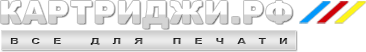 Сброс счётчика принтера Brother HL-2035RВ картридже существует  два датчика отвечающих за использование картриджа.1. Оптический. Прозрачный глазок с каждой стороны сменной части картриджа. Картинки нет, его перепутать невозможно.2. “Одометр”.  Рычажок постепенно перемещающийся по пазу на сменной части картриджа при вращении барабана. При определённом количестве оборотов, принимает крайнее положение и сигнализирует “мозгам” устройства о необходимости сменить картридж.Решение следующее !1. ОБА “глазка” оптического датчика заклеиваются непрозрачным материалом (изолента пойдёт) или густо закрашиваются чёрным маркером.2. Рычаг “одометра” можно просто перевести в обратное положение  . Вот так:Выкручиваем 3 болта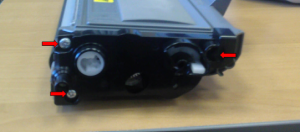 Вот сам  рычажок. Его и требуется перевести в обратное положение .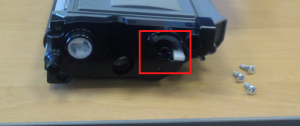 Аккуратно снимаем крышку и…Вынимаем выделенную шестерню.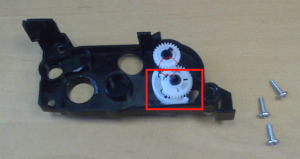 Всё!! Собираем в обратном порядке, контролируя соединение зубьев оставшихся шестерёнок.